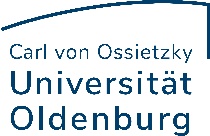 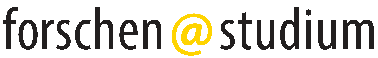 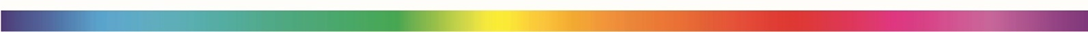 
Bestätigung über die Betreuung eines 
studentischen Forschungsprojektes  Sehr geehrte Damen und Herren,hiermit bestätigte ich, dass ich die Betreuung des studentischen Forschungsprojektes von [Namen der Studierenden einfügen] übernehme.Dies umfasst die folgenden Punkte:Ich übernehme die Betreuung des Projektes, für das Projekt werden keine Kreditpunkte vergeben, als Lehrende/r bin ich für alle Belange rund um die Beschaffung beantragter Sachposten sowie die Einstellungsmodalitäten verantwortlich ist und ich übernehme die Begutachtung des Projektabschlusses (Poster, finanzieller Nachweis, Reflexion über den Forschungsprozess).
Freundliche GrüßeOldenburg, [Datum einfügen]